TRAINING COURSE – KA1 MOBILITY OF YOUTH WORKERS23RD – 30TH APRILWhat’s on Your Plate?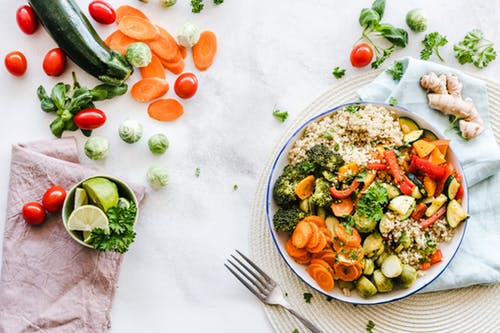 ORGANISED BY							FUNDED BY
							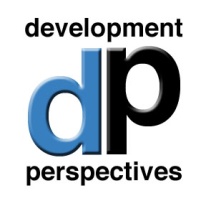 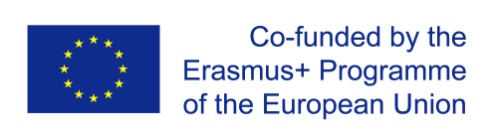 PROJECT SUMMARYWhats on Your Plate (WOYP) is a one week training course exploring how youth workers can explore the global food production system and its impact to other global issues with the young people they work with. The overall goal of the project is to create a cohort of youth workers who have the confidence and competence to explore the globalisation of food, its impact and to promote ethical food production and consumption in their work with young people.OUR GOALS AND OBJECTIVESThe objectives of the training course are:to explore how global challenges, such as poverty, social inequalities or environmental degradation are closely tied to the global food supply chainto introduce Permaculture and Grow it Yourself (GIY) systems of food production using a systems thinking approachto examine the importance of the global food production system in the context of young peopleto discuss how sustainable and healthy food is interconnected with each one of the Sustainable Development Goalsto encourage youth workers to become multipliers of their gained knowledge and skills and promoters of sustainable ways of livingPARTICIPATING COUNTRIES AND PARTNER ORGANISATIONSWe will welcome a total of 28 participants from 8 different countries. Below you can find each country along with the sending organisation and number of places available:THE TEAM OF TRAINERSPAUL CREWE
(IRELAND)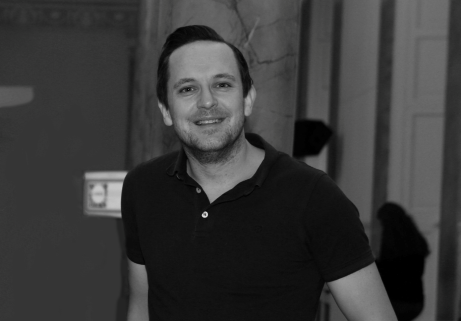 Paul Crewe holds a B.A Honours degree in Community Sports Leadership and has been working with Development Perspectives since 2013 as a project coordinator. Paul has been involved in projects in Ireland, Italy,Germany, the Netherlands, Vietnam, Fiji and Tanzania. He has been involved in both development education and employability projects with Development Perspectives. Paul also has experience in dealing with training course logistics, facilitation and preparing funding applications.SOPHIA ARNAOUTI
(CYPRUS)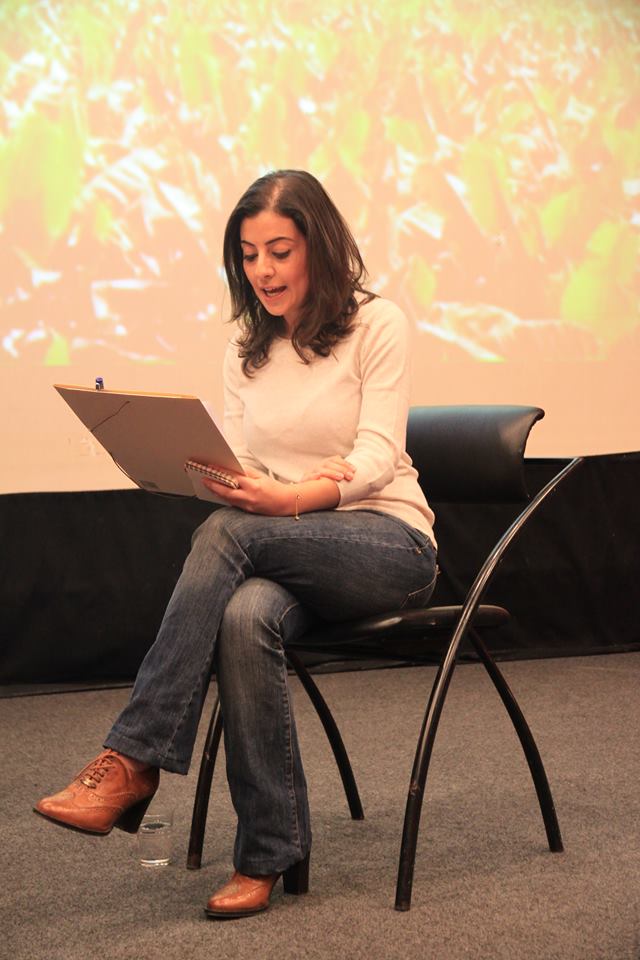 Sophia Arnaouti is a Global Educator with a background in Philosophy, Pedagogy and Psychology and Conflict Resolution (Peace Studies). Sophia was actively involved in the European and global processes for the Post-2015 development framework since 2012 and since the launch of the SDGs, she has been utilizing this framework to raise awareness about global interdependencies. Through the Pool of Trainers of the Cyprus Youth Council, and other organisations, she has been developing and implementing non-formal education programmes for over 6 years, while she has also contributed to the development of learning and teaching resources for teachers, youth workers and community educators on global development education and active global citizenship. Sophia is the Cypriot National Coordinator for the Global Education Network of the North South Centre of the Council of Europe and member of the Interdepartmental Committee on G.E. of the Ministry of Education of Cyprus. GARETH CONLON
(IRELAND)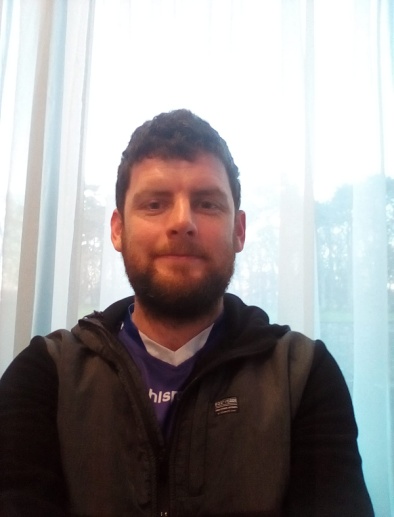 Gareth Conlon is currently the Volunteer Engagement Project Officer with Comhlamh. Gareth has worked and volunteered with DP since 2008. Gareth's expertise includes working with youth workers and young people using permaculture practices in a development context. He has a Masters degree in Development from Kimmage Development Studies Centre, with significant field experience in Africa. Gareth has been working with Development Perspectives since 2008, and brings freshinsights into the role of permaculture in development.DISSEMINATIONDissemination is a very important aspect of Erasmus+ projects. It increases the visibility and impact of the project by providing an opportunity to share outcomes with wider audiences.You will be required to actively take part in dissemination activities during and after the project. We will provide more detail and offer space for this during the training course.ACCOMMODATIONThe project will take place in Castle Saunderson International Scout Centre (pictured below). The centre is located near the small town of Belturbet, County Cavan and is situated next to the castle ruins previously owned by the Saunderson family.This accommodation is regularly used for our training courses. There are multiple training rooms and work spaces, a huge open/chill out space complete with a fireplace and a kitchen and dining room in the lower floor. The upper floor contains bedrooms and showers (2 male and 2 female). 3-6 people will be accomodated in each room.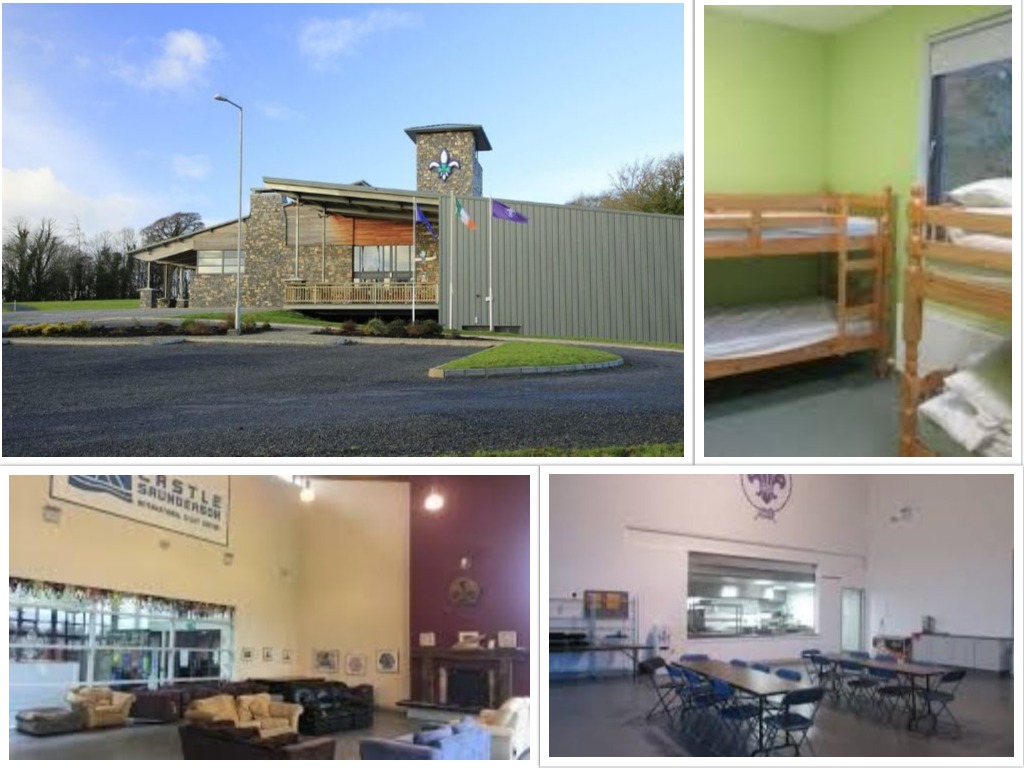 The house will be self managed by the group during the course. This aligns with our educational approach which encourages sharing, responsibility and development of community spirit. Participants will share responsibility for everyday tasks such as washing up, cleaning and sorting garbage. Food will be prepared by our staff who have vast experience of preparing food for large groups. In an effort to promote sustainability, the menu will be vegetarian with efforts made to use local produce where possible.ARRIVALS AND DEPARTURESAs it takes some time to get to the venue from the closest airport, we would ask you to arrange your arrival in the morning hours. The programme will start at 7pm on April 23rd.The end of the programme is scheduled for April 29th. There is no programme planned for the departure day – April 30th. So you can leave the venue in the morning as early as you want. The entire group must leave the venue by 10:30am.If you are travelling by plane you should fly to Dublin airport. From there you can take the 30/X30 bus (Dublin – Donegal). You can catch this bus at Zone 11 outside the airport. If you take the 30, you should get off at “Belturbet”. The X30 does not stop there, so if you take the X30 you should get off at “Cavan”. It is slightly cheaper to buy a ticket online than at the station or from a driver. Please note that drivers will only accept cash. Tickets can be bought on the Bus Eireann website: http://www.buseireann.ie/You can check bus timetables here: http://www.buseireann.ie/inner.php?id=406&form-view-timetables-from=&form-view-timetables-to=&form-view-timetables-route=30&form-view-timetables-submit=1We have staff who will be able to collect you from the bus station and take you to the venue. We will organise collection times the week before the course.Our programme will include a free half day with the option for people to spend 2-3 hours in Cavan town. No trips to Dublin or other larger cities will be organised. You can take extra days to organise  and visit these places at your own leisure. You can take 2-3 days (before or after the course) and still be eligible for a travel reimbursement (not more). Accommodation costs and other expenses for extra days cannot be covered due to the financial rules of the grant.TO BE ABLE TO ATTEND THE COURSE FROM BEGINNING TO END IS ONE OF THE BASIC CONDITIONS FOR PARTICIPATION. SO PLEASE ARRANGE TO BE THERE ON TIME. IN CASE OF ANY COMPLICATIONS, PLEASE LET US KNOW AS SOON AS POSSIBLE.TRAVEL REIMBURSEMENTThe course is co-funded through the Erasmus+ European programme. We can reimburse only the cheapest transportation possible and only public transport 2nd class fares. Taxi is not refundable, as well as private cars. For the reimbursements, we will need:1. An invoice with the itinerary of your trip, the names of the passengers and, very important, the price of the ticket. Usually all this information is available on the e-tickets for flights.2. All your original travel tickets and receipts (train and bus tickets) which you wish to have reimbursed. We cannot provide reimbursement without the originals of these documents, so it is your responsibility to take care of them.IMPORTANT: WE CAN ONLY REIMBURSE YOUR FLIGHTS IF YOU PRESENT US WITH YOUR BOARDING PASSES! IF USING A MOBILE BOARDING PASS, PLEASE REMEMBER TO SAVE THEM OR TAKE A SCREENSHOT AS THEY AUTOMATICALLY DELETE THEMSELVES AFTER SOME TIMEIMPORTANT: to determine where you are from, RESIDENCE is the counting factor, not nationality. This means that we can support the participation of somebody living in Italy (or Greece, Slovenia, etc), AS LONG AS YOU TRAVEL TO AND FROM THE COUNTRY, no matter what nationality is shown on your passport. Please don't ask for exceptions ("I'm originally from Czech Republic but now I live in Iceland can I travel from there?"), these are the rules and we cannot change them!The reimbursement will be done after the end of the project, after we successfully get all the tickets and boarding passes also from your trip back home. Please allow 4-6 weeks while we process all the documents and organise the transfers . More information about when and where to send the tickets , and the relevant reimbursement form will be given during the training course.TRAINING FEEThe participation fee for this course is €50. For participants outside Ireland, this fee can be paid by cash on arrival. For Irish participants, this fee must be paid by bank transfer upon selection for the programme in order to secure your place.USEFUL INFORMATIONIrish sockets have different standards to most parts of Europe so you will likely need a travel adapter for your electronic devices. More info can be found here: https://www.power-plugs-sockets.com/ie/ireland/Irish weather can be famously unpredictable. We may have a week of beautiful sunshine or many days of heavy rain and strong winds. Please pack with this in mind as we hope to be working outside during this projectInternet is available at the venue, but the signal can sometimes drop. Do not plan important online meetings or dealines during this course. The course will be quite packed anywayPARTICIPANTS COMMIT THEMSELVES TO PARTICIPATE FULLY IN THE ENTIRE PROCESS, INCLUDING: TO READ ALL INFORMATION CAREFULLY, TO COMMUNICATE IN A TIMELY MANNER WITH THE ORGANISERS, TO PREPARE ADEQUATELY FOR THE TRAINING COURSE, TO ACTIVELY PARTICIPATE DURING THE TRAINING COURSE, TO SUPPORT EVALUATION AND DISSEMINATION EFFORTS DURING AND AFTER THE COURSEThe participants are responsible for ensuring they have adequate travel and medical insurancePictures, images and videos taken during the course can be used to document the activities in reports, websites, promotional materials or social media platformsProviding information on special needs does not remove the participant’s responsibility for ensuring their own health and safetyAPPLICATION PROCESSParticipants must complete an application form to be considered for selection to the training course. The application form can be found here: https://goo.gl/forms/anirc93elmoqZNZc2The Application deadline is March 15th. After the selection and confirmation of attendance, participants will have 1 week to book their travels, and send us confirmation of their travel. Irish participants will be required to pay their €50 participation fee before the project to secure their place.CONTACTSIn case of any questions, please contact us at: dperasmustrainings@gmail.comor+353 85 825 2744Participating CountryPartner OrganisationPlaces AvailableIRELANDDevelopment Perspectives4ITALYCooperativa Mouvimente Sociale4CYPRUSCyprus Youth Council4ROMANIAAsociatia Be You3GREECEFair Trade Hellas3SLOVENIAHumanitas3PORTUGALPar Repostas Sociais3CZECH REPUBLICVice Versa4The following list shows how much is the maximum allowed per person for a full return journey (two ways), so please try NOT to spend more than this:The following list shows how much is the maximum allowed per person for a full return journey (two ways), so please try NOT to spend more than this:IRELAND€0ITALY, PORTUGAL, SLOVENIA, CZECH REPUBLIC€275GREECE, ROMANIA€360CYPRUS€520